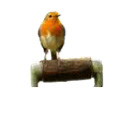 ‘Ealing Dean Allotment SocietyExpenses Claim Form‘Ealing Dean Allotment SocietyExpenses Claim Form‘Ealing Dean Allotment SocietyExpenses Claim Form‘Ealing Dean Allotment SocietyExpenses Claim Form‘Ealing Dean Allotment SocietyExpenses Claim FormNameReferenceDate incurredItemProject / Budget / EventProject / Budget / EventAmountTotal claimed  £Total claimed  £Claimant signatureDateReimbursement by          Bank transfer                              ChequeDo not write bank details on this form – for new payee details provide separately (not via email)Do not write bank details on this form – for new payee details provide separately (not via email)Office Use OnlySplits by accountSite management£ Community£ Total£ Approver nameApprover signatureApproval dateDocument #1 / __ __ / __ __ __ 1 / __ __ / __ __ __ Payment date